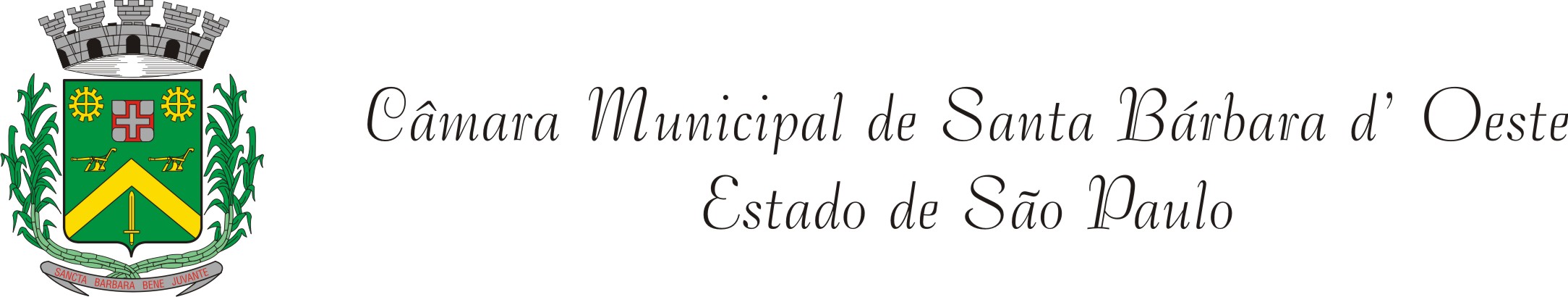 INDICAÇÃO Nº 03107/2013 “Sugere ao Poder Executivo Municipal a realização de estudos visando à possibilidade de poda da copa de árvores na Rua Nhambiquiras, no Bairro Distrito Industrial II”. Excelentíssimo Senhor Prefeito Municipal, Nos termos do Art. 108 do Regimento Interno desta Casa de Leis, dirijo-me a Vossa Excelência para sugerir que, por intermédio do Setor competente, sejam realizados estudos visando a possiblidade de poda das copas das árvores em toda extensão da Rua Nhambiquiras, no Bairro Distrito Industrial II.Justificativa:Solicitamos serviço de poda de copa de árvores no endereço supracitado, pois as mesmas estão com a copa muito alta, atrapalhando a iluminação da via pública no período noturno e servindo de esconderijo para usuários de drogas e outros, acarretando transtornos aos moradores. Plenário “Dr. Tancredo Neves”, em 14 de maio de 2013.Ducimar de Jesus Cardoso“Kadu Garçom”-Vereador-